RJEŠAVANJE SUKOBAOBA DJEČAKA NA SLICI ŽELE LOPTU SAMO ZA SEBE. KAKO IM MOŽEŠ POMOĆI DA RIJEŠE SVAĐU I SUKOB? U OKVIRU NACRTAJ ILI NAPIŠI RJEŠENJA.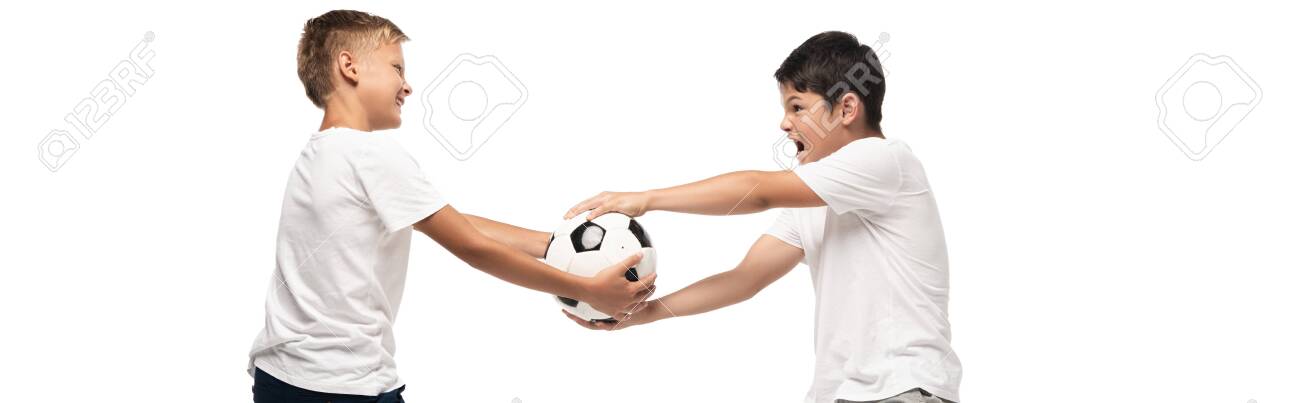 